Que otros se jacten de los libros que les ha sido dado escribir;yo me jacto de aquellos que me fue dado leer”. 

Jorge Luis Borges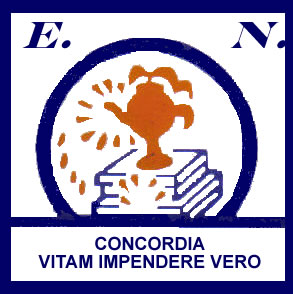 ESCUELA NORMAL SUPERIOR Nº 15“DOMINGO FAUSTINO SARMIENTO”PROFESORADO PARA LA E. G. B. 3 yLA EDUCACIÓN POLIMODAL EN LENGUA Y LITERATURATALLER DE EXPRESIÓN ORAL Y ESCRITAPLANIFICACIÓN ANUALCURSO: PRIMER AÑOPROFESORA: CLAUDINA DELFINCICLO LECTIVO: 2013PLANIFICACIÓN ANUALFundamentación 	Capacitar a los alumnos para que sean competentes en producción e interpretación de textos adecuados a sus necesidades comunicacionales, es un desafío. Una labor eficiente implica el trabajo con la oralidad, la lectura y la escritura. Tarea compleja, con saberes que no son aprendidos de una vez y para siempre en los niveles primario y secundario, sino que deben ser profundizados al ingresar en el nivel superior, donde hay modos instituidos de circulación de la palabra, de validación de la misma, condiciones de producción y socialización de los discursos.	En lo que respecta a la oralidad, debe ser trabajada en todos los niveles del sistema educativo, desde el inicial al superior. Como se sabe, ninguna sociedad accede a las escritura sin la oralidad. A partir del siglo XVI se intensificaron los estudios sobre las relaciones entre la lengua escrita y el habla. La tradición oral ha dejado un patrimonio muy rico en mitos, leyendas, cuentos populares, etc. Trabajar y comprender los problemas de la oralidad primaria –la de las sociedades que carecen de escritura, según Walter Ong- nos ayuda a estudiar mejor las dificultades de la lengua escrita. Su tratamiento es destacado en los distintos documentos de los ministerios de educación.	En cuanto a la lectura y la escritura, es preciso considerar su enseñanza, por un lado, porque aprender los contenidos de cada materia consiste en apropiarse de su sistema conceptual-metodológico y de sus prácticas discursivas peculiares; por otro, con el fin de incorporar nuevos saberes, los alumnos tienen que reconstruirlo una y otra vez, y la lectura y la escritura se convierten en herramientas fundamentales en esta tarea de asimilación y transformación del conocimiento.	Este proyecto apunta a que los alumnos conciban, definitivamente, la lectura y la escritura como procesos, por lo que se presentarán todas las etapas y se reflexionará sobre cada una de ellas.	 Solé en su obra “Estrategias de lectura” (1994) define a la lectura como un proceso interactivo entre el lector  y el texto, mediante el cual el lector construye el significado estableciendo una relación entre sus saberes previos y sus expectativas, y los nuevos conocimientos que le aporta el texto.Maite Alvarado sostiene que en los modelos cognitivos de la escritura se usa con frecuencia la palabra “composición” para designar el proceso completo de generar ideas, organizarlas y escribirlas, incluidas las idas y vueltas que caracterizan esa marcha. Y se reserva el término “redacción” para referir exclusivamente al aspecto lingüístico del proceso, la puesta en palabras de las ideas. Esta distinción conserva resonancias del modo en que la antigua retórica describía el proceso de elaboración del discurso. Pero, a diferencia del modelo retórico que dividía el proceso en etapas (invención, disposición, elocución), los enfoques cognitivos de la composición insisten en que no se trata de un proceso lineal, en el que primero se piensa lo que se va a decir, luego se lo ordena y por último se corrige. Por el contrario, se trata de un proceso recursivo, tanto la planificación como la revisión se realizan tantas veces cuantas sea necesario e interrumpen la redacción en cualquier momento. Esta novedad es aportada por los autores Linda Flower y John Hayes, quienes reconocen tres momentos: planificación, traducción, revisión.	Por lo antes expuesto, podemos concluir que las actividades relacionadas con la lectura y la escritura y con las prácticas discursivas pueden ser pensadas como estrategias de aprendizaje, centradas en las acciones cognitivas que implican, y no ya en las características y estructuras de los textos. Desde esta perspectiva, el trabajo del Taller se orientará a que los alumnos desarrollen sus propios modos de construcción, organización y comunicación del conocimiento, ya que los modos de indagar, aprender y pensar en las distintas áreas están estrechamente vinculados con modos de leer y escribir, y con los soportes que se utilizan.Objetivos del TallerQue durante el desarrollo del taller y al finalizar el mismo, los alumnos logren:Destacar la importancia del lenguaje verbal –oral y escrito- como vehículo de expresión y comunicación y como centro globalizador de otros aprendizajes.Ser lectores críticos, selectivos y competentes, con capacidad de procesar, sintetizar y organizar la información frente a diversos discursos sociales de creciente extensión y complejidad.Analizar críticamente los mensajes que proceden de los medios de comunicación social.Ser escritores competentes y creativos, en diversidad de textos y situaciones, con capacidad de sintetizar información proveniente de diversas fuentes. Utilizar estrategias de argumentación, fundamentando acuerdos y desacuerdos, opiniones y defensas.Concebir la lectura y la escritura como procesos que deben ser estudiados en todas sus etapas, además de reflexionar sobre cada una de ellas.Disfrutar autónomamente de la lectura y la escritura como formas de comunicación y como fuentes de enriquecimiento cultural y de placer personal.Valorar positivamente el intercambio de ideas y el trabajo cooperativo y solidario como fuentes de construcción de conocimientos.Manifestar actitudes de respeto, responsabilidad y compromiso ante el espacio curricular, durante todo el proceso de aprendizaje.Contenidos ConceptualesUnidad ILa Lectura. Los objetivos de lectura. Los conocimientos previos. El texto: propiedades. Variedades lingüísticas. La corrección: la ortografía. Estrategias de lectura. La prelectura, la lectura, la poslectura. La comprensión lectora. El tema y la idea principal. Las operaciones cognitivas. Las secuencias discursivas. BibliografíaAlvarado, Maite (coordinadora), “Problemas de la enseñanza de la lengua y la literatura”, Buenos Aires, Universidad Nacional de Quilmes Editorial, 2008.Alvarado, Maite, “Paratexto”, Buenos Aires, Eudeba, 2006.Brito, Andrea (Dir.), “Lectura, escritura y educación”, Rosario, Homo Sapiens Ediciones, 2010.Ciapuscio, Guiomar Elena, “Tipos textuales”, Buenos Aires, Instituto de Lingüística Facultad de Filosofía y Letras”, 1994.Cubo de Severino, Liliana (Coordinadora), “Leo pero no comprendo. Estrategias de comprensión lectora”, Córdoba, Comunicarte, 2007.“Diccionario de análisis del discurso” – Bajo la dirección de Patrick Charaudeau y Dominique Maingueneau, Buenos Aires, Amorrortu, 2005.Marín, Marta, “Lingüística y enseñanza de la lengua”, Buenos Aires, Aique, 2006.Solé, Isabel, “Estrategias de lectura”, Barcelona, Grao Editorial, 1994.Unidad IILas Técnicas de Estudio. El subrayado. El resumen. El cuadro sinóptico. El cuadro comparativo. Las líneas de tiempo. Los cuadros cronológicos. Las notas marginales. El fichaje. La síntesis. Las guías de lectura. Las rutas conceptuales. BibliografíaAbril, Julio – Faya, Marina, “Metodología de estudio para aprender a aprender”, Buenos Aires, Magisterio del Río de , 2005.García Madruga, Juan Antonio y Otros, “Comprensión y adquisición de conocimientos a partir de textos”, Madrid, Siglo Veintiuno Editores, 1995.Mingrone de Camarota, Patricia, “Metodología del Estudio Eficaz”, Buenos Aires, Bonum, 2005.Steiman, Jorge, “Más didáctica (en la educación superior), Buenos Aires, UNSAM edita, 2008.Unidad III, lengua y habla. Oralidad espontánea y oralidad formal. Comunicación escrita/comunicación oral. La narración oral. Los límites de la oralidad. BibliografíaAvendaño, Fernando, “La cultura escrita ya no es lo que era. Lecturas, escrituras, tecnologías y escuela”, Rosario, Homo Sapiens Ediciones, 2005.Ciriann, Gerardo – Peregrina, Luz María, “Rumbo a la lectura” Buenos Aires, Ediciones Colihe, 2005.Desinano, Norma – Avendaño, Fernando, “Didáctica de las Ciencias del Lenguaje”, Rosario, Homo Sapiens Ediciones, 2006.Ong, Walter, “Oralidad y escritura”, Bs. As., Fondo de Cultura Económica de Argentina, 1982.Unidad IV  La Escritura. Breve historia de la escritura. La escritura como tecnología. Soportes, portadores y formatos. Cambios en el soporte. El proceso de composición. La narración. El discurso referido directo e indirecto. BibliografíaAlvarado, Maite – Yeannoteguy, Alicia, “La escritura y sus formas discursivas. Curso introductorio”, Buenos Aires, Editorial Universitaria de Buenos Aires, 2007.Brunetti, Paulina, “El discurso referido. Formas canónicas y no canónicas de citación en la prensa diaria”, Córdoba, Comunicarte/Lengua y discurso, 2009.Caminos, Miguel Ángel, “Aportes para la expresión escrita”, Buenos Aires, Magisterio del Río de la Plata, 2005.Instituto Cervantes, “Saber escribir”, Buenos Aires, Aguilar, 2007.Marín, Marta, “Lingüística y enseñanza de la lengua”, Buenos Aires, Aique, 2006.Marín, Marta – Hall, Beatriz, “Prácticas de lectura con textos de estudio”, Buenos Aires, Editorial Universitaria de Buenos Aires, 2008.Pampillo, Gloria y Otros, “Escribir: Antes yo no sabía que sabía”, Buenos Aires, Prometeo Libros, 2010.Pampillo, Gloria y Otros, “Permítame contarle una historia”, Buenos Aires, Editorial Universitaria de Buenos Aires, 2001.Riestra, Dora, “Usos y formas de la lengua escrita”, Buenos Aires, Ediciones Novedades Educativas, 2006.Salgado, Hugo, “De la oralidad a la escritura”, Buenos Aires, Magisterio del Río de la Plata, 2000.Unidad VEl Género Académico. La explicación en ámbitos académicos. La argumentación. El ensayo. Los trabajos prácticos. El parcial universitario. El informe de lectura. La monografía. La ponencia y el resumen de ponencia. El género epistolar. BibliografíaAdelstain, Andreína – Kuguel, Inés, “Los textos académicos en el nivel universitario”, Buenos Aires, Universidad Nacional General Sarmiento, 2005.Cano, Fernanda y Otros, “Ensayo y error. El ensayo en el taller de escritura”, Buenos Aires, Eudeba, 2008.Carlino, Paula, “Escribir, leer y aprender en la universidad. Una introducción a la alfabetización académica”, Buenos Aires, Fondo de Cultura Económica, 2007.Cubo de Severino, Liliana (Coordinadora), “Los textos de la ciencia. Principales clases del discurso académico-científico”, Córdoba, Comunicarte, 2007.Fernández Bravo, Álvaro – Torre, Claudia”, “Introducción a la escritura universitaria”, Buenos Aires, Granica, 2003.Klein, Irene (Coordinadora), “El taller del escritor universitario”, Buenos Aires, Prometeo Libros, 2007.Manni, Héctor (editor) y Otros, “Lectura y escritura de textos académicos para el ingreso” Santa Fe, Universidad Nacional del Litoral, 2009.Narvaja de Arnoux, Elvira, Di Stefano, Mariana, Pereira, Cecilia, “La lectura y la escritura en la Universidad”, Buenos Aires, Editorial Universitaria de Buenos Aires, 2002.Narvaja de Arnoux, Elvira (directora), “Pasajes. Escuela media-enseñanza superior”, Buenos Aires, Editorial Biblos, 2009.Nogueira, Sylvia, “Manual de lectura y escritura universitarias”, Buenos Aires, Editorial Biblos, 2006.Unidad VIAspectos Gramaticales. Concordancia entre sujeto y verbo. El adverbio. Las preposiciones: dequeísmo y queísmo. La voz pasiva. Las oraciones impersonales. Los verboides: usos del gerundio; verbos con dos participios. La acentuación.BibliografíaCaminos, Miguel Ángel, “La Gramática Actual”, Buenos Aires, Editorial Magisterio del Río de la Plata, 2003.García Negroni, María Marta (Coordinadora), “El arte de escribir bien el español. Manual de corrección de estilo”, Buenos Aires, Santiago Arcos Editor, 2004.Vivaldi, Gonzalo, “Curso de Redacción. Teoría y práctica de la composición y del estilo”, Madrid, Paraninfo, 1997.Contenidos ProcedimentalesComparación y diferenciación de discursos orales y escritos.Reconocimiento de géneros discursivos.Conexión entre teorías y prácticas de lectura y de escritura.Aplicación de técnicas de estudio que se adecuen al tema que se aborda.Monitoreo de la propia escritura, corrección y reescritura.Registro, comparación y análisis de variedades lingüísticas.Análisis y reflexión sobre los usos de la lengua escrita.Reflexión a partir de los procesos de lectura y de escritura individuales.Contenidos ActitudinalesValoración de la calidad, claridad y buena presentación de las producciones escritas.Consideración de las restricciones discursivas, tanto en cuanto a las convenciones de la lengua escrita como en cuanto al conocimiento de los textos y géneros discursivos que circulan socialmente.Manifestación de la honestidad intelectual en los enunciados desarrollados.Toma de conciencia respecto de la importancia de un aprendizaje permanente en la oralidad y en la escritura.Disposición favorable para el trabajo individual y grupal.MetodologíaExposición de la docente.Interacción que incluye explicación, aclaración de dudas, manifestación de opiniones e inquietudes, reflexión.Uso de estrategias del proceso de lectura: muestreo, anticipación, inferencia.Uso de estrategias del proceso de escritura: planificación, textualización, revisión.Utilización de recursos didácticos: libros, apuntes de cátedra, diarios, revistas, diccionarios.Preguntas y debates significativos.EvaluaciónLa acreditación del taller se realizará por medio de la aprobación de dos exámenes parciales, individuales y presenciales, uno por cuatrimestre, con una calificación no inferior a 7 (siete). En caso de desaprobar uno de los dos, podrá realizar un recuperatorio en el mes de noviembre. En caso de desaprobar los dos, podrá efectuar un examen integrador en la misma instancia.El alumno deberá asistir al 80 % de las clases presenciales.Los criterios de evaluación son los siguientes:	El logro de los objetivos propuestos.La adquisición de conocimientos específicos.La claridad  y corrección en la expresión.La precisión y riqueza léxica.La competencia en la escritura de diferentes tipos de textos.La adecuación de los registros a la situación comunicativa.La creatividad.La reflexión sobre los procesos de lectura y de escritura individuales.    			……………………….    			Delfin, Nélida Claudina